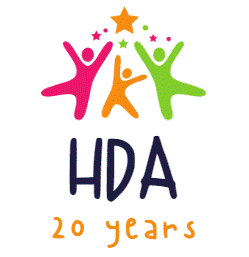 Healthy Development Adelaide (HDA) 20th Anniversary Research AfternoonWednesday 16 October 2024ABSTRACT CALLHDA welcomes your submission and we look forward to celebrating our 20th Anniversary with you.Eligibility:Open to PhD students, EMCR researchers (0-10 years post PhD) and Industry / Government / NGO undertaking basic or clinical, biomedical or social science research in developmental health, disability, resilience or disease in pregnancy, infancy, childhood or adolescence.You must be a current member of HDA to submit an abstract for the HDA Research Afternoon and be eligible for presentation prizes. We welcome new members, and you can join when submitting your abstract. Membership is $30 (excluding GST) for 1 year or $60 (excluding GST) for 3 years and you can join up here: https://health.adelaide.edu.au/healthy-development-adelaide/get-involvedOur Research Afternoon will include two sessions for short oral presentations followed in the evening by the 20th annual Oration. There will be no concurrent sessions, allowing our audience to see the breadth of research across HDA and ensuring that you as a presenter get a good audience. The HDA executive committee will select abstracts for oral presentation from those submitted and the successful applicants will present their research at the HDA Research Afternoon on Wednesday 16 October. Prizes:Prizes will be awarded to the best presenter in each category: Best PhD presentation,Best EMCR presentation, and Best Industry/Government/NGO presentation (PhD not essential)Selection process:Applicants will submit two documents (in the one doc/pdf file – Font Arial, size 11):a 250-word abstract formatted as in the example belowa one page track record of research/policy/practice achievements. PhD applicants must include evidence of their PhD commencement and EMCR applicants must include evidence of their PhD award date to enable eligibility to be assessed.  Applications will close at 5.00pm Wednesday 31 July 2024, and applicants will be notified by the end of August 2024. Late applications will not be considered.Enquiries / submit applications to anne.jurisevic@adelaide.edu.auUp to date information will be posted on our home page here: https://health.adelaide.edu.au/healthy-development-adelaide/-------------------------------------------------------------------------------------Abstract example…Abstract to be a maximum of 250 words (excluding the title, authors and affiliations). Abstracts exceeding 250 words may not be eligible or be asked to resubmit.  Font Arial, size 11Type Your Abstract Title Here. Presenting Author EG1, Author EG2, Author EG1, Author EG1,31Institution, City, Country2Institution, City, Country3Institution, City, CountryEmail: email@example.com.au Background: Please include background information here. Methods:  Please include method here. Results: Please include results here.  Conclusions: Please include conclusions here. 